GUÍA DE MATEMÁTICAInstruccionesEstimados alumnos y alumnas: En la siguiente guía de trabajo, deberán desarrollar las actividades planeadas para la clase que ha sido suspendida por prevención. Las instrucciones están dadas en cada ítem. ¡Éxito!Potencias. Operaciones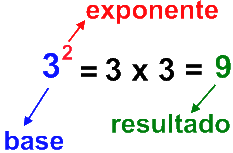 A continuación, realiza los siguientes ejercicios para saber cuánto has 1.- Completa el siguiente cuadro, observa el ejemplo para luego realizarlo tú:2.- Escribe en forma de potencia los siguientes productos, observa el ejemplo:EJEMPLO: 8 x 8 x 8 = 83a). - 7 x 7 x 7 x 7 =                                                      b). - 9 x 9 x 9 x 9 x 9 =c). - 15 x 15 x 15 x 15 x 15 =                                      d). - 8 x 8 x 7 x 7 x 7 =e). - 5 x 5 x 5 x 6 x 6 =                                                g). - 7 x 7 x 9 x 9 x 9 =h). - 10 x 10 x 10 x 8 x 8 x 8 =                                      i). - 4 x 4 x 4 x 4 x 4 x 4 x 4 x =NOMBRE:CURSO:8° BásicoFECHA:Semana 12OBJETIVO: OA 5 (7°) Utilizar potencias de base 10 con exponente natural: > Usando los términos potencia, base, exponente, elevado. > Definiendo y usando el exponente 0 en el sistema decimal. > Expresando números naturales en notación científica (sistema decimal). > Resolviendo problemas, usando la notación científica.OBJETIVO: OA 5 (7°) Utilizar potencias de base 10 con exponente natural: > Usando los términos potencia, base, exponente, elevado. > Definiendo y usando el exponente 0 en el sistema decimal. > Expresando números naturales en notación científica (sistema decimal). > Resolviendo problemas, usando la notación científica.OBJETIVO: OA 5 (7°) Utilizar potencias de base 10 con exponente natural: > Usando los términos potencia, base, exponente, elevado. > Definiendo y usando el exponente 0 en el sistema decimal. > Expresando números naturales en notación científica (sistema decimal). > Resolviendo problemas, usando la notación científica.OBJETIVO: OA 5 (7°) Utilizar potencias de base 10 con exponente natural: > Usando los términos potencia, base, exponente, elevado. > Definiendo y usando el exponente 0 en el sistema decimal. > Expresando números naturales en notación científica (sistema decimal). > Resolviendo problemas, usando la notación científica.Contenido: PotenciasContenido: PotenciasContenido: PotenciasContenido: PotenciasObjetivo de la semana: Demostrar comprensión del concepto de potencia y su resolución, resolviendo ejercicios en guía.Objetivo de la semana: Demostrar comprensión del concepto de potencia y su resolución, resolviendo ejercicios en guía.Objetivo de la semana: Demostrar comprensión del concepto de potencia y su resolución, resolviendo ejercicios en guía.Objetivo de la semana: Demostrar comprensión del concepto de potencia y su resolución, resolviendo ejercicios en guía.Habilidad: Representar.Habilidad: Representar.Habilidad: Representar.Habilidad: Representar.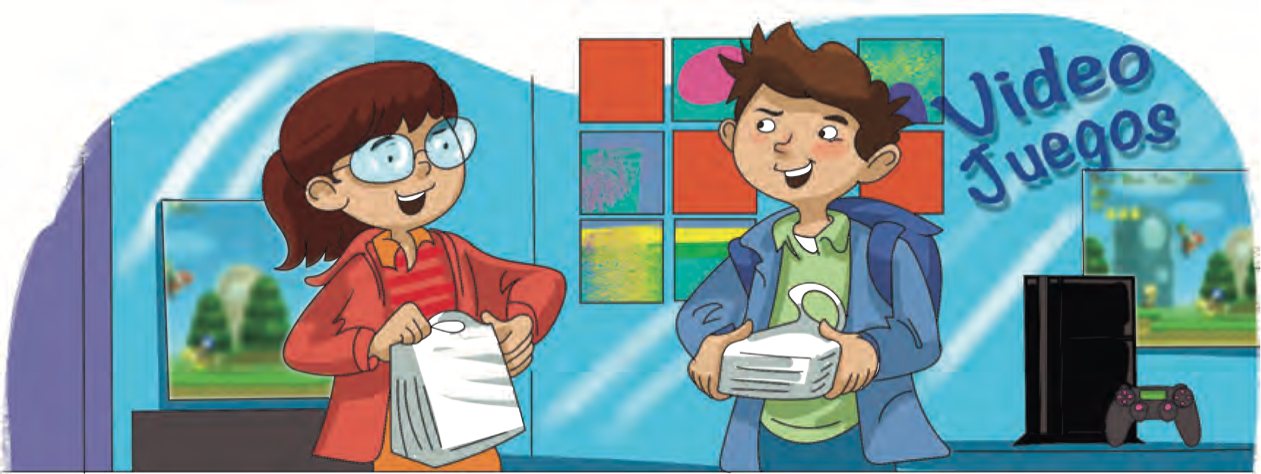 Representar es expresar simbólicamente una situación.Potencias son representaciones de una multiplicación iterada (que se repite). PotenciasUna potencia es la multiplicación de un número repetidas veces por sí mismo.Una potencia consta de dos partes: Base y exponente.La base corresponde al factor (número que se multiplica)El exponente indica la cantidad de veces que se multiplica la base. Ejemplo:    =  4 · 4 · 4 = 64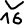 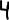 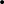 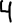 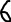 Por lo tanto = 64Representar es expresar simbólicamente una situación.Potencias son representaciones de una multiplicación iterada (que se repite). PotenciasUna potencia es la multiplicación de un número repetidas veces por sí mismo.Una potencia consta de dos partes: Base y exponente.La base corresponde al factor (número que se multiplica)El exponente indica la cantidad de veces que se multiplica la base. Ejemplo:    =  4 · 4 · 4 = 64Por lo tanto = 64Representar es expresar simbólicamente una situación.Potencias son representaciones de una multiplicación iterada (que se repite). PotenciasUna potencia es la multiplicación de un número repetidas veces por sí mismo.Una potencia consta de dos partes: Base y exponente.La base corresponde al factor (número que se multiplica)El exponente indica la cantidad de veces que se multiplica la base. Ejemplo:    =  4 · 4 · 4 = 64Por lo tanto = 64Determina el valor de las siguientes potencias:Determina el valor de las siguientes potencias:Determina el valor de las siguientes potencias:Determina el valor de las siguientes potencias:Determina el valor de las siguientes potencias:=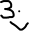 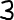 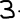 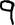 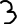 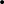 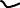 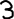 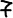 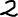 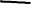 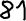 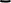 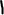 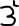 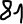 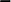 ==============Potencias de base 10Una potencia de base 10, corresponde a una potencia cuya base siempre es 10. El valor de una potencia de base 10 y exponente natural es siempre un 1 seguido de tantos ceros como el exponente lo indique.Ejemplo:    = 10 · 10 · 10 · 10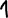 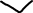 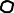 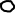 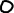 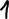 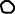 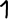 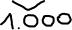 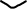 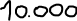 Entonces  = 10.000Si te das cuenta, el exponente corresponde a la cantidad de ceros que tiene el resultado, por lo tanto basta que coloques al principio el 1 y luego la cantidad de 0 de acuerdo al valor del exponente.Potencias de base 10Una potencia de base 10, corresponde a una potencia cuya base siempre es 10. El valor de una potencia de base 10 y exponente natural es siempre un 1 seguido de tantos ceros como el exponente lo indique.Ejemplo:    = 10 · 10 · 10 · 10Entonces  = 10.000Si te das cuenta, el exponente corresponde a la cantidad de ceros que tiene el resultado, por lo tanto basta que coloques al principio el 1 y luego la cantidad de 0 de acuerdo al valor del exponente.Potencias de base 10Una potencia de base 10, corresponde a una potencia cuya base siempre es 10. El valor de una potencia de base 10 y exponente natural es siempre un 1 seguido de tantos ceros como el exponente lo indique.Ejemplo:    = 10 · 10 · 10 · 10Entonces  = 10.000Si te das cuenta, el exponente corresponde a la cantidad de ceros que tiene el resultado, por lo tanto basta que coloques al principio el 1 y luego la cantidad de 0 de acuerdo al valor del exponente.Potencias de base 10Una potencia de base 10, corresponde a una potencia cuya base siempre es 10. El valor de una potencia de base 10 y exponente natural es siempre un 1 seguido de tantos ceros como el exponente lo indique.Ejemplo:    = 10 · 10 · 10 · 10Entonces  = 10.000Si te das cuenta, el exponente corresponde a la cantidad de ceros que tiene el resultado, por lo tanto basta que coloques al principio el 1 y luego la cantidad de 0 de acuerdo al valor del exponente.Potencias de base 10Una potencia de base 10, corresponde a una potencia cuya base siempre es 10. El valor de una potencia de base 10 y exponente natural es siempre un 1 seguido de tantos ceros como el exponente lo indique.Ejemplo:    = 10 · 10 · 10 · 10Entonces  = 10.000Si te das cuenta, el exponente corresponde a la cantidad de ceros que tiene el resultado, por lo tanto basta que coloques al principio el 1 y luego la cantidad de 0 de acuerdo al valor del exponente.Transforma las siguientes potencias a número naturalTransforma las siguientes potencias a número naturalTransforma las siguientes potencias a número naturalTransforma las siguientes potencias a número naturalTransforma las siguientes potencias a número natural=10.000.000=10.000.000=============Transformar un número natural de base 10 a potenciaDebes hacer el proceso inverso respecto de la actividad anterior, es decir, debes contar la cantidad de ceros que tiene el número para deterninar su exponente. Y la base siempre es 10.Ejemplo: 100.000.000.000Primero anotamos la base que es 10 y luego contamos la cantidad de ceros para determinar el valor del exponente.100.000.000.000 = Transformar un número natural de base 10 a potenciaDebes hacer el proceso inverso respecto de la actividad anterior, es decir, debes contar la cantidad de ceros que tiene el número para deterninar su exponente. Y la base siempre es 10.Ejemplo: 100.000.000.000Primero anotamos la base que es 10 y luego contamos la cantidad de ceros para determinar el valor del exponente.100.000.000.000 = Transformar un número natural de base 10 a potenciaDebes hacer el proceso inverso respecto de la actividad anterior, es decir, debes contar la cantidad de ceros que tiene el número para deterninar su exponente. Y la base siempre es 10.Ejemplo: 100.000.000.000Primero anotamos la base que es 10 y luego contamos la cantidad de ceros para determinar el valor del exponente.100.000.000.000 = Transformar un número natural de base 10 a potenciaDebes hacer el proceso inverso respecto de la actividad anterior, es decir, debes contar la cantidad de ceros que tiene el número para deterninar su exponente. Y la base siempre es 10.Ejemplo: 100.000.000.000Primero anotamos la base que es 10 y luego contamos la cantidad de ceros para determinar el valor del exponente.100.000.000.000 = Transformar un número natural de base 10 a potenciaDebes hacer el proceso inverso respecto de la actividad anterior, es decir, debes contar la cantidad de ceros que tiene el número para deterninar su exponente. Y la base siempre es 10.Ejemplo: 100.000.000.000Primero anotamos la base que es 10 y luego contamos la cantidad de ceros para determinar el valor del exponente.100.000.000.000 = Representa los siguientes números como potencia de base 10Representa los siguientes números como potencia de base 10Representa los siguientes números como potencia de base 10Representa los siguientes números como potencia de base 10Representa los siguientes números como potencia de base 1010.000.000 =10.000.000 =1.000.000.000.000 =100.000.000.000 =100.000.000.000 =100 = 100 = 10.000.000.000.000.000 =1.000.000 =1.000.000 =1.000 =1.000 =100.000 = 1.000.000.000.000 =1.000.000.000.000 =Responde las asiguientes preguntas relacionadas con lo realizado en la guía:Responde las asiguientes preguntas relacionadas con lo realizado en la guía:Responde las asiguientes preguntas relacionadas con lo realizado en la guía:Responde las asiguientes preguntas relacionadas con lo realizado en la guía:Responde las asiguientes preguntas relacionadas con lo realizado en la guía:¿Qué es una potencia? _______________________________________________________________________________________________________________________________________________________________________________________________________¿Qué hay que hacer para transformarla a número natural? ________________________________________________________________________________________________________________________________________________________________________________________________________¿Qué es una potencia de base 10?________________________________________________________________________________________________________________________________________________________________________________________________________¿Cómo se transforma un número natural de base 10 a potencia?____________________________________________________________________________________________________¿Qué es una potencia? _______________________________________________________________________________________________________________________________________________________________________________________________________¿Qué hay que hacer para transformarla a número natural? ________________________________________________________________________________________________________________________________________________________________________________________________________¿Qué es una potencia de base 10?________________________________________________________________________________________________________________________________________________________________________________________________________¿Cómo se transforma un número natural de base 10 a potencia?____________________________________________________________________________________________________¿Qué es una potencia? _______________________________________________________________________________________________________________________________________________________________________________________________________¿Qué hay que hacer para transformarla a número natural? ________________________________________________________________________________________________________________________________________________________________________________________________________¿Qué es una potencia de base 10?________________________________________________________________________________________________________________________________________________________________________________________________________¿Cómo se transforma un número natural de base 10 a potencia?____________________________________________________________________________________________________¿Qué es una potencia? _______________________________________________________________________________________________________________________________________________________________________________________________________¿Qué hay que hacer para transformarla a número natural? ________________________________________________________________________________________________________________________________________________________________________________________________________¿Qué es una potencia de base 10?________________________________________________________________________________________________________________________________________________________________________________________________________¿Cómo se transforma un número natural de base 10 a potencia?____________________________________________________________________________________________________¿Qué es una potencia? _______________________________________________________________________________________________________________________________________________________________________________________________________¿Qué hay que hacer para transformarla a número natural? ________________________________________________________________________________________________________________________________________________________________________________________________________¿Qué es una potencia de base 10?________________________________________________________________________________________________________________________________________________________________________________________________________¿Cómo se transforma un número natural de base 10 a potencia?____________________________________________________________________________________________________Actividad complementaria: Desarrolla las actividades del día 10 del cuaderno de ejercicios entregado.Actividad complementaria: Desarrolla las actividades del día 10 del cuaderno de ejercicios entregado.Actividad complementaria: Desarrolla las actividades del día 10 del cuaderno de ejercicios entregado.Actividad complementaria: Desarrolla las actividades del día 10 del cuaderno de ejercicios entregado.Actividad complementaria: Desarrolla las actividades del día 10 del cuaderno de ejercicios entregado.POTENCIA324354658791010111520202124BASE3EXPONENTE2